Информация на сайтО безопасности в погребе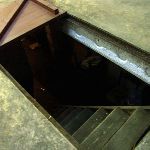 Август-сентябрь - время подготовки погребов к закладке овощей на хранение. Нарушение правил просушки погребов чреваты несчастными случаями с трагическими последствиями.Владельцам погребов следует помнить, что даже небольшая концентрация угарного газа в воздухе (до 10%) является опасной для человека. Однако почувствовать ядовитое вещество и его мгновенное воздействие на организм практически невозможно. По словам медиков, при отравлении сначала появляется легкая слабость, головокружение, а потом человек теряет сознание. При этом силы покидают пострадавшего довольно быстро, и подняться наверх самостоятельно он уже не может. Чтобы протапливание погреба не привело к печальным последствиям, нужно быть предельно внимательным. Перед тем, как протопить погреб, его следует хорошенько проветрить (не менее суток). Для того, чтобы спуститься в погреб после протапливания, обязательно следует проверить, есть ли там кислород. Существует простой способ узнать это: зажечь свечу и опустить её в погреб в ведре. Если огонь погас, кислорода в помещении нет. В этом случае требуется дополнительное проветривание. Специалисты предупреждают, при просушке погребов нельзя использовать токсичные горючие вещества. Рекомендуется применять сухое горючее. Проводить подобные работы в одиночку тоже не следует. Спускаясь вниз, нужно обвязаться веревкой, другой её конец должен быть наверху, у страхующего. Тогда при необходимости помощнику (страхующему) можно будет подать сигнал, и у него будет возможность оказать помощь пострадавшему. В практике спасателей не раз бывали случаи, когда им приходилось поднимать из погреба сразу нескольких человек с тяжелым отравлением продуктами горения. Как выяснялось позже, каждый спускался без страховки вниз, чтобы помочь потерявшему сознание родственнику или знакомому. При обнаружении в погребе человека без сознания следует как можно скорее позвонить в службу спасения по телефону «112» и вызвать бригаду «скорой медицинской помощи»!По вопросам безопасности звоните по телефонам:Оперативный дежурный ЕДДС г. Канаш 8(83533) 2-01-01, 112с мобильного телефона (при отсутствии денежных средств на счете, при заблокированной или отсутствующей sim-карте телефона): 112